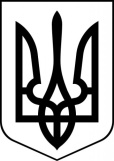 УКРАЇНАІРШАВСЬКА РАЙОННА РАДАР І Ш Е Н Н Я_______________сесія________________скликаннявід                2020 №___________м.ІршаваПро внесення змін до рішеннярайонної ради від 20 грудня 2019 року№ 581 «Про районний бюджет на2020 рік» ( із змінами від 30 січня 2020 року)         Відповідно  до статті 43 Закону України «Про місцеве самоврядування в Україні», статті 34 Закону України «Про місцеві державні адміністрації», керуючись статтями 14, 22, 23, 78, 91 Бюджетного кодексу України, враховуючи висновок фінансового управління від 24.01.2020р. № 01-18/18 «Про залишок бюджетних коштів», повідомлення ДКСУ від 10.03.2020 р. № 5, рішення сесії Білківської сільської ради від 17.02.2020р. № 1222, рішення сесії Доробратівської сільської ради від 02.02.2020р. № 575, рішення сесії Великораковецької сільської ради від 25.02.2020р. № 966,  рішення сесії Кам»янської сільської ради від 27.02.2020 р. № 23, рішення сесії Іршавської міської ради ОТГ від 28.02.2020 р. № 1609, клопотання головних розпорядників коштів місцевих бюджетів району:            1. Затвердити зміни до обсягу доходів районного бюджету на 2020 рік згідно з додатком 1 до цього рішення.            2. Затвердити зміни до розподілу видатків районного бюджету на 2020 рік за головними розпорядниками коштів ( у межах змін доходів, загального обсягу видатків районного бюджету та спрямування частини залишку загального та спеціального ( бюджету розвитку) фонду районного бюджету) згідно з додатком 2 до цього рішення.            3. Затвердити зміни до додатку 3 рішення районної ради «Про районний бюджет на 2020 рік»- «Розподіл видатків районного бюджету на 2020 рік за головними розпорядниками коштів» згідно з додатком 3 до цього рішення.             4. Затвердити зміни до джерел фінансування районного бюджету на 2020 рік згідно з додатком 4 до цього рішення.                  5. Затвердити зміни до переліку регіональних програм, які фінансуватимуться за рахунок коштів районного бюджету у 2019 році згідно з додатком 5 до цього рішення.             6. Затвердити зміни до обсягу міжбюджетних трансфертів з районного бюжету місцевим бюджетам на 2020 рік згідно з додатком 6 до цього рішення.            7. Фінансовому управлінню райдержадміністрації ( Симчик О.М.) внести відповідні зміни до розпису районного бюджету на 2020 рік.            8. Додатки 1- 6 до цього рішення є його невід»ємною частиною.           9. Контроль за виконанням цього рішення покласти на постійну комісію районної ради з питань бюджету та плану соціально – економічного розвитку        ( Матіко І.І.).  Голова ради                                                           В. А. Симканинець